Health Education Today’s Theme: Mastering Skills, Choices, and Responses!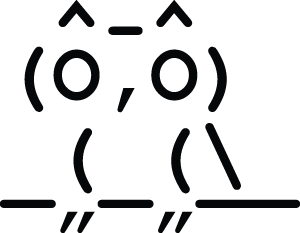 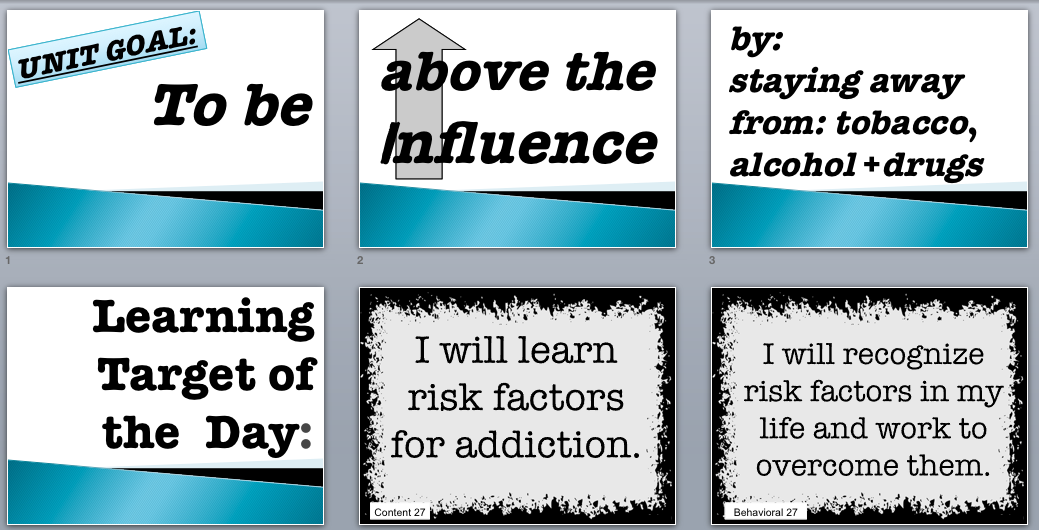 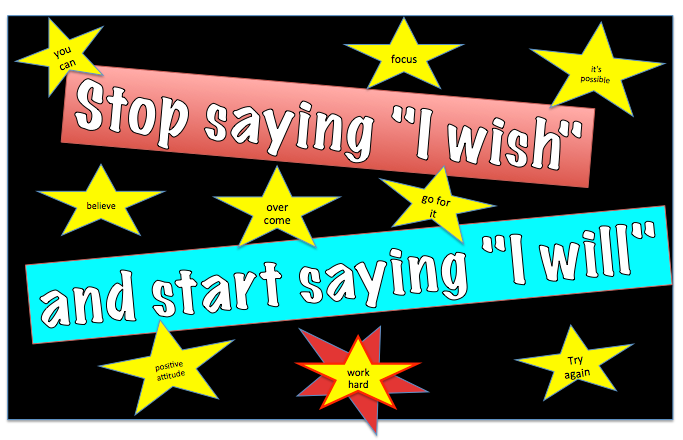 